				     UNIVERSITY OF TOLEDO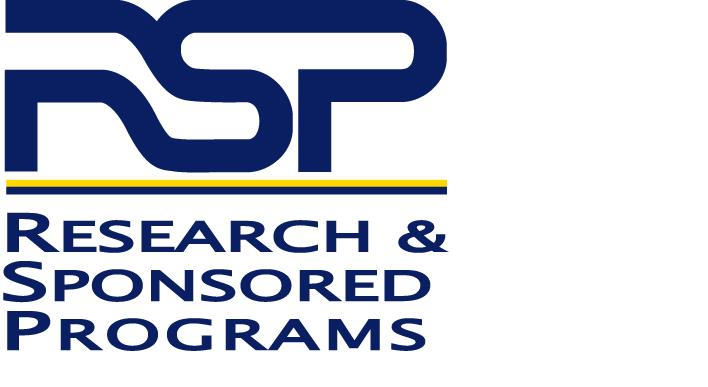 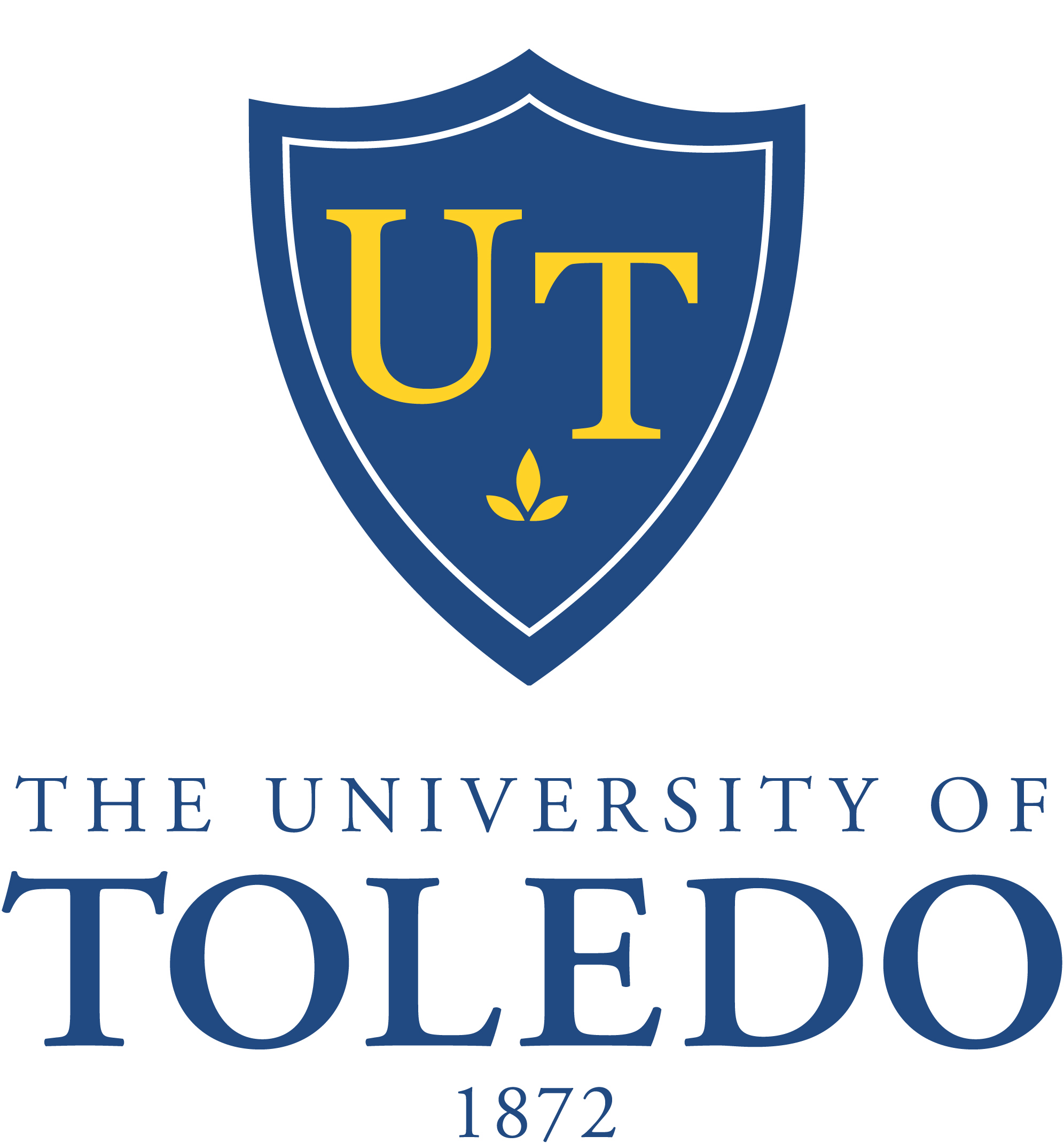 INSTITUTIONAL ANIMAL CARE AND USE COMMITTEEUSE OF POTENTIALLY HAZARDOUS CHEMICAL AGENTS IN ANIMALSRSP 402.1, rev. 1/5/12The purpose of this review is to determine the occupational exposure limit and the appropriate steps required to safeguard those working with the animals.  In the event of limited information, the hazard will be classified as a Chem 2 and the appropriate precautions will be taken.  Protocol Number:         				Principal Investigator:       				Agent:      						 CAS #:      		 Do you have a Chemical Hygiene Plan in the laboratory:   Yes          No Attach a copy of the MSDS.  If an MSDS is not available, provide data regarding similar agents. If peer-reviewed literature exists describing excretion and metabolism of this agent in this species, please include. Provide the following information:The Principal Investigator is responsible for assuring that all personnel working on the research project have training in laboratory health and safety.  Contact Safety & Health or visit their website at http://www.utoledo.edu/depts/safety/index.html.     1.  All personnel working with the agent must have read the MSDS.     2.  All personnel must have completed the S&H Laboratory Safety Training session.     3.  Spills and personnel exposure must be managed as described in the S&H procedures.     4.  All personnel using respirators must comply with the S&H respiratory protection program.     5.  The IACUC must approve any changes in proposed chemical use in animals in advance.     6.  DLAR management must be notified in writing in advance of the use of this agent.The information provided regarding the proposed use of this agent is complete and accurate.PI Signature:      					  Date:      		Safety & Health Review:  The above agent has been determined to be:   Chem 0    Chem 1     Chem 2      Chem 3Room Limit:    Large Room     Small RoomSpecial Instructions:      											   **Please email this completed form along with MSDS to: Monika.DeGregorio@utoledo.edu  Hazard IdentificationExposure LimitsLD50  or LC50   (check one)Other TOX informationSpecies/StrainMinimum Number to be DosedMaximum Number to be DosedAverage Body Weight (g, kg)Concentration of Prepared AgentDiluent UsedTreatment Dose (mg/kg, mg/animal)Number/Frequency of DosingsRoute of DeliveryHow Long After Last Dose Will Animals Be EuthanizedBuilding/Room Where Agent is Used